Overview RocksDirections: Complete the concept map using the terms in the list below.metamorphic		rock cycle		igneous		limestoneSection 1 – The Rock Cycle and Igneous RocksDirections: Study the following diagram and answer the questions below.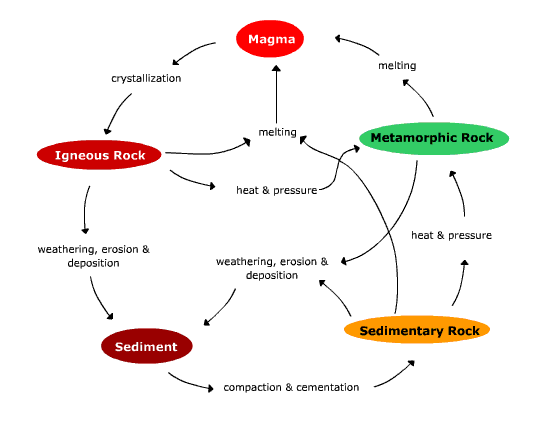 1.  The diagram shows the three types of rock and the processes that form them.     This process is called the ________________________.2.  Lava and ________________ can cool to become igneous rocks.3.  Heat and pressure can turn sedimentary or ____________________ into     metamorphic rocks.4.  Metamorphic rock can ____________ and then cool to become igneous rock.5.  Weathering and erosion break igneous and other types of rock into smaller      pieces called ____________________.Section 2 - Metamorphic and Sedimentary RockDirections:  Write the correct term from the list below in the box next to the number metamorphic			foliated rock			coal			chalkdetrital rock			nonfoliated rock		chemical rocks	stacked rockssedimentary rocks		fossil-rich limestone1. A type of metamorphic rock in which mineral grains grow and rearrange but do not form    layers.___________________2.  A type of organic sedimentary rock formed from the pieces of dead plants.      ______________________________3.  Rocks formed by changes in temperature and pressure or the presence of hot, watery fluids.     _______________________________4.  Sedimentary rocks such as halite that are formed when minerals come out of solution.     _______________________________5.  Sedimentary rocks such as sandstone that are formed from broken fragments of other rocks.     _______________________________6.  A type of organic sedimentary rock made of the mineral calcite and formed largely from the     shells of ocean animals. _______________________________________7.  Rocks formed when sediments are pressed and cemented together or when minerals form      from solutions.   ___________________________________________8.  A type of metamorphic rock in which mineral grains flatten and line up in parallel layers.     ___________________________________________9.  Sedimentary rock in which older rocks, unless disrupted, are on the bottom.     __________________________________________10. An organic sedimentary rock made of microscopic shells.     __________________________________________Section 3: Metamorphic RocksDirections:  Complete the concept map using the terms below.metamorphic rocks			foliated rocks		marble		gneissnonfoliated rocks			quartzite		sandstone		shalegraniteDirections:  Write T or F in the space provided depending on the statement._____10.  Metamorphic rocks form only from igneous rocks_____11.  An igneous rock like granite can be formed into a metamorphic rock like gneiss._____12.  heat and pressure have no effect on rocks._____13.  One type of rock, such as shale, can change into several different kinds of                 metamorphic rock.Section 4:  Sedimentary RockDirections:  Complete the outline by filling in the blanks.I.  Materials that make up sediments	A.  _________________________________________________________________	B.  _________________________________________________________________	C.  _________________________________________________________________II.  Ways sedimentary rocks can form	A.  _________________________________________________________________	Definition: ___________________________________________________________	____________________________________________________________________	B.  _________________________________________________________________	 	Definition:___________________________________________________________	____________________________________________________________________		C._________________________________________________________________	 	Definition:___________________________________________________________	____________________________________________________________________III.  Classification of sedimentary rocks	A.  _________________________________________________________________		Examples:  ____________________________________________________		B._________________________________________________________________		Examples:  ____________________________________________________		C._________________________________________________________________		Examples:  ____________________________________________________Section 5 – CrystallizationDirections:  This chart represents the order in which different minerals crystallize from cooling magma or lava to form igneous rocks.  Both the mineral names and the rocks they form are shown.  Use the chart to answer the questions.1.  Which minerals are the first to crystallize from cooling magma?2.  What kind of rocks are formed by these minerals?3.  Which mineral crystallizes at the lowest temperature?4.  Which mineral, pyroxene or orthoclase, crystallizes from magma first?5.  Which feldspar mineral is found in granite?6.  What minerals form the rocks diorite and andesite?7.  Minerals higher in silica content crystallize from magma at lower temperatures.  Which     magma, basaltic or granitic, is higher in silica content?8.  Magma that is low in silica content flows more easily.  Which kind of lava, basaltic or      granitic, flows faster?Section 6:  RocksDirections:  Match the terms in Column II with the descriptions in column I.  Write the letter of the correct term in the blank at the left.Column I									Column II___  1. rocks formed by changes in heat and pressure or the			a. granitic	presence of hot, watery fluids___  2. rocks formed from molten material					b. metamorphic rocks___  3. rocks formed from sediments						c. rock cycle___  4. igneous rocks formed on or near Earth’s surface			d. sedimentary rocks___  5. layered metamorphic rocks						e. cementation___  6. process by which sediments are pressed together to form rock	f. basaltic___  7. light-colored igneous rocks with a lower density than basaltic 	g. rock	rocks___  8. dense, dark-colored igneous rocks					h. extrusive___  9. metamorphic rocks that don’t have layers				i. sediments___10. process by which large sediments are glued together by 		j. igneous rocks 	dissolved minerals to form rock___11. igneous rocks formed below the Earth’s surface			k. compaction___12. bits of weathered rock, minerals, grains, plants, and 			l. intrusive	animals that have been eroded	___13. model that illustrates the processes that create and change rock	m. foliated___14. magma that reaches Earth’s surface and flows from volcanoes	n. lava___15. a mixture of minerals, organic matter, volcanic glass, or other	o. nonfoliated	materials.			CrystallizationIron-magnesium     Feldspar mineralsRock NamesFirst to crystallizeLast to crystallizeOlivine                                                         Plagioclase                                                               (calcium feldspar)      Pyroxene                                                   ______________________________________________Amphibole                                                     Plagioclase                                                                 (sodium feldspar)              Biotite_________________________________________________Orthoclase(potassium feldspar)QuartzOlivine                                                         Plagioclase                                                               (calcium feldspar)      Pyroxene                                                   ______________________________________________Amphibole                                                     Plagioclase                                                                 (sodium feldspar)              Biotite_________________________________________________Orthoclase(potassium feldspar)QuartzGabbro, basaltDiorite,andesiteGranite, rhyolite